СогласованоЗаместитель главы   Администрации                                                          г.о. Лыткарино                                                                               Е.В. БразгинаЮридический отдел                                                                    Администрации г.о. Лыткарино                                                  Начальник Финансового управления                                                                    города Лыткарино                                                                         Н.П. Архипова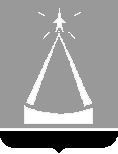 ГЛАВА  ГОРОДСКОГО  ОКРУГА  ЛЫТКАРИНО  МОСКОВСКОЙ  ОБЛАСТИПОСТАНОВЛЕНИЕ_28.11.2022___  №  _740-п____г.о. ЛыткариноО внесении изменений в Положение об авансовых платежахпри заключении муниципальных контрактов (договоров)на поставку товаров, выполнение работ, оказание услугза счет средств бюджета города Лыткарино,  утвержденноепостановлением главы города Лыткарино № 55-п от 04.02.2019         В соответствии с постановлением Правительства Российской Федерации от 29.03.2022 № 505 «О приостановлении действия отдельных положений некоторых актов Правительства Российской Федерации и установлении размеров авансовых платежей при заключении государственных (муниципальных) контрактов в 2022 году», а также в целях организации исполнения бюджета городского округа Лыткарино в 2022 году постановляю:Приостановить до 31.12.2022 включительно действие подпункта (е) пункта 2 Положения об авансовых платежах при заключении муниципальных контрактов (договоров) на поставку товаров, выполнение работ, оказание услуг за счет средств бюджета города Лыткарино, утвержденного постановлением главы городского округа Лыткарино № 55-п от 04.02.2019.Установить, что в 2022 году муниципальные заказчики                           городского округа Лыткарино предусматривают в заключаемых ими муниципальных контрактах, оплата которых осуществляется с привлечением средств, предоставленных из федерального бюджета и бюджета Московской области в форме субсидий, средства на финансовое обеспечение которых:подлежат в случаях, установленных в соответствии с бюджетным законодательством Российской Федерации, казначейскому сопровождению, - авансовые платежи в размере от 50 до 90 процентов суммы муниципального контракта, но не более лимитов бюджетных обязательств, доведенных до получателей средств бюджета городского округа Лыткарино на указанные цели на соответствующий финансовый год;не подлежат казначейскому сопровождению, - авансовые платежи                   в размере до 50 процентов суммы муниципального контракта, но не более лимитов бюджетных обязательств, доведенных до получателей средств бюджета городского округа Лыткарино на указанные цели на соответствующий финансовый год.3. Муниципальные заказчики, указанные в пункте 2 настоящего постановления,  вправе в соответствии с частью 65.1 статьи 112 Федерального закона  «О контрактной системе в сфере закупок товаров, работ, услуг для обеспечения государственных и муниципальных нужд» внести по соглашению сторон в заключенные до дня вступления в силу настоящего постановления муниципальные контракты на поставку товаров (выполнение работ, оказание услуг) изменения в части увеличения предусмотренных ими размеров авансовых платежей до размеров, определенных в соответствии с пунктом 2 настоящего постановления, с соблюдением размера обеспечения исполнения муниципального контракта, устанавливаемого в соответствии с частью 6 статьи 96 Федерального закона «О контрактной системе в сфере закупок товаров, работ, услуг для обеспечения государственных и муниципальных нужд».Начальнику Финансового управления города Лыткарино                        (Н.П. Архипова) обеспечить опубликование настоящего постановления в установленном порядке и размещение на официальном сайте городского округа Лыткарино Московской области в сети «Интернет».Контроль за исполнением настоящего постановления возложить на заместителя главы Администрации городского округа Лыткарино                        Е.В. Бразгину.                                                                                                               К.А. Кравцов